12.10.2022Ул. Ленина, очистка водосточной канавы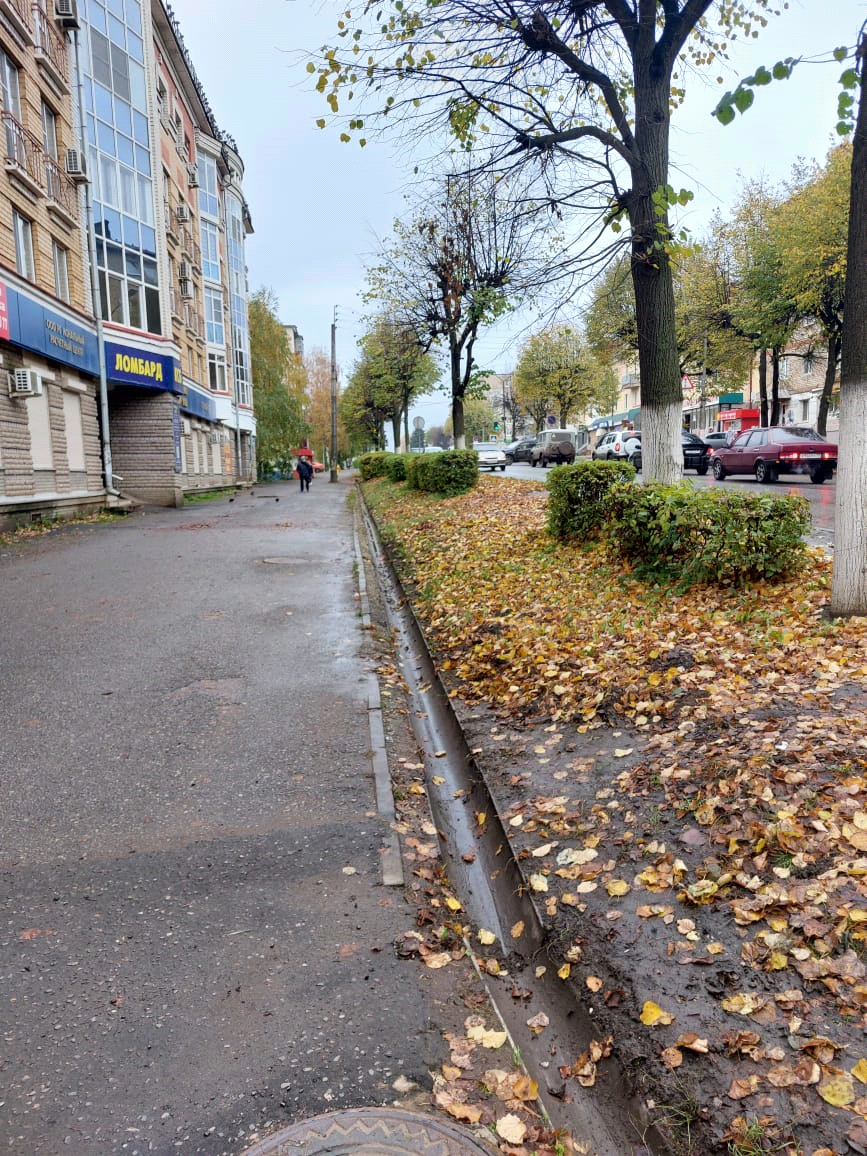 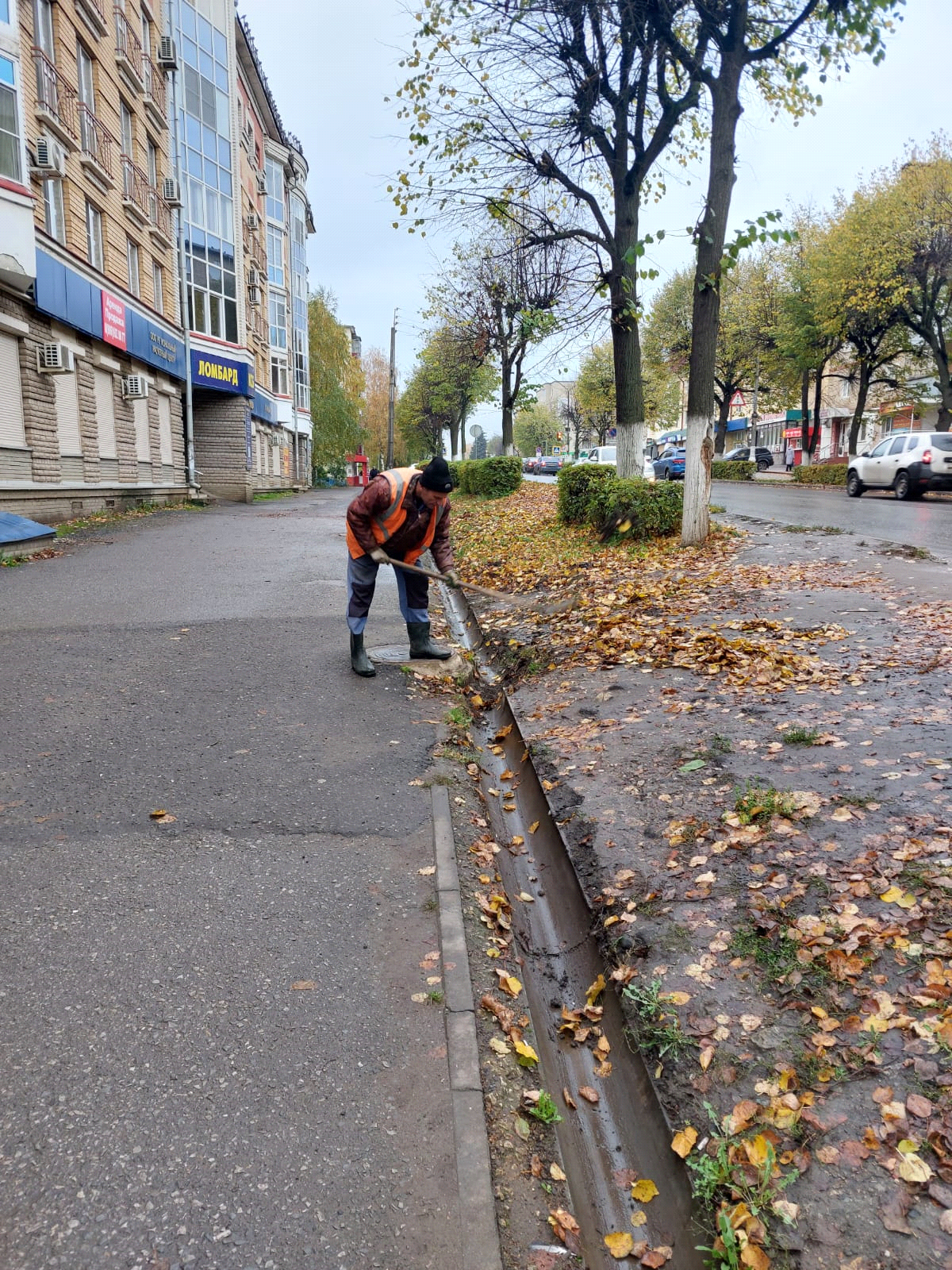 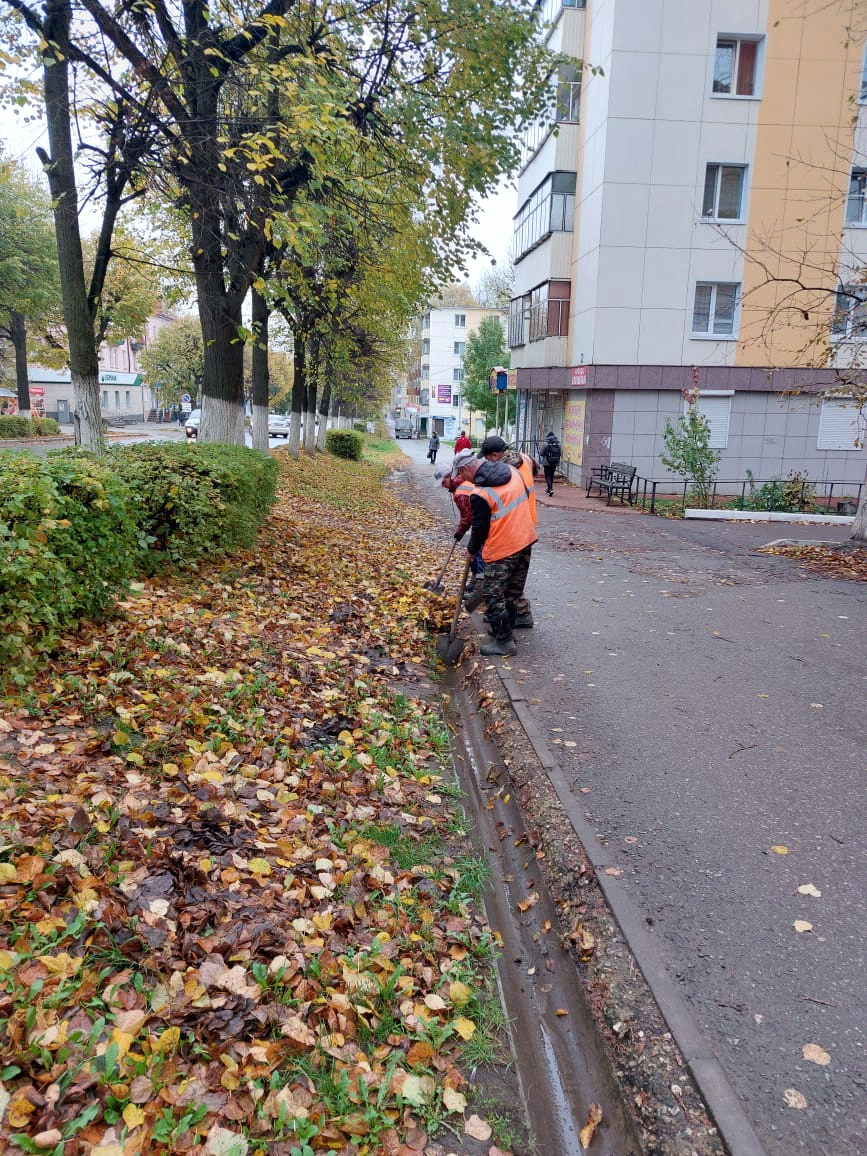 